成本合同办理流程及要求拟定合同1.合同版本：使用志信公司版本、特殊合同另行协商。扫公众号二维码下载或者联系成本合同负责人。2.供应商要求：成立日期及经营范围符合本项目用材要求。3.填写要求：内容填写完整，不涉及的内容请用斜线划掉，合同涂改无效（不要涂改）。尾页甲方处签项目负责人名字，乙方供应商签字盖章。4.量价要求：合同标的物名称数量、价格需符合预算及工程实际使用要求。5.财务要求：合同、资金、票据一致，三流合一(一致），签订合同后 全额交回发票。*必填项：乙方信息、产品名称、规格型号、单价数量以及总价，开票种类及税率、乙方签章。二、审核电子合同将拟好的电子合同，供应商基础资料电子版发送成本合同负责人进行审核    材料合同、机械租赁合同需提供：电子合同、营业执照、开户许可证。    混凝土合同需提供：电子合同、营业执照、开户许可证、商砼预拌资质。运输合同需提供：电子合同、营业执照、开户许可证、道路运输许可证。劳务分包合同需提供：电子合同、营业执照、开户许可证、资质、安全生产许可证。交回合同及票据：1.合同1份（盖公章或合同章）。2.基础资料全套复印件1份盖章地址：内蒙古呼和浩特市新城区通道北街天府花园4期2号写字楼4层  马超 13488577835或  内蒙古呼和浩特市新城区通道北街天府花园4期2号写字楼4层  范振国 15661223503与供应商合同谈判合同注意事项：1.争议解决地：首选约定甲方注册所在地。2.付款条款：要约定明确，避免因款项支付问题出现争议。3.发票事项：要明确约定开具发票，开具税率是*%（百分之几）的专用发票或者普通发票。避免发票争议。公司信息公司电话：0471－4917873    邮箱：3152285961@qq.com扫二维码、关注、下载中心，下载合同版本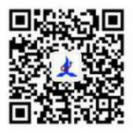 开票信息：开票信息：单位名称：内蒙古志信建筑工程有限公司纳税人识别号：91150102096902470C地址、电话：内蒙古自治区呼和浩特市武川县可镇天赋雅苑1号商业楼15354808190开户行及账号：中国工商银行呼和浩特明珠支行0602000609200040875    注意：发票下面3个人不能是同一个人